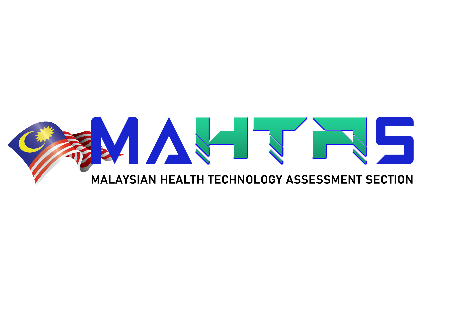 PHARMACEUTICAL INFORMATION PROFORMAInstruction notes:This form is intended to be used for pharmaceutical only. For other medical technologies, please use form PTK-Bor-14 (Medical Technologies Information Proforma).Please fill in the form as complete as possible.What is the potential or intended impact of the technology (speculative)?Please tick at the relevant boxes.Company DetailCompany DetailContact Person DetailContact Person DetailDate:Name:Company name:Position in company:Address:Email:Address:Telephone:Technology descriptionTechnology descriptionConfidential InformationTick (√) where applicableTechnology/product nameGeneric/ active pharmaceutical ingredient namePatient group/indication including stage of disease and targeted patient-sub-groups (e.g.: advanced or metastatic disease in women with HER-2 positive breast cancer)Place in the treatment pathway (e.g.: first or second line)Brief description of the technologyIs it a new drug?Intended use of technology (e.g.: prevention, treatment)Route of administration (e.g.: oral or intravenous)Treatment schedule &/or combination (e.g.: once a day, 28 days cycle)Is the new technology planned to be additional to current therapy or used as a substitute?Is the technology already available for a different patient group?Who are the commercial developers &/or distributors?Stage of development, availability, licensing and launch plansStage of development, availability, licensing and launch plansConfidential InformationTick (√) where applicableDoes the technology have the marketing authorization in a different patient group/sWhen do you anticipate submitting a  local marketing authorization application?Is your product a designated orphan drug in any countries? Please stateIs your product available, licensed or launched in other countries? If not, do you have any marketing plans in other  countries?Current alternativesCurrent alternativesConfidential InformationTick (√) where applicableWhat is the current treatment or management options for the patient group?What advantages does the new technology have over current options? (e.g.: fewer adverse effects, shorter length of stay etc)CostsCostsConfidential InformationTick (√) where applicableWhat is the cost per treatment or per unit of administration &/or estimated cost over a specific time period.Is the additional cost related to your product? (e.g.: days in hospital, monitoring tests)What is the cost of current treatment or other management options for this patient?Clinical need, burden of diseaseClinical need, burden of diseaseConfidential InformationTick (√) where applicableWhat is the burden of disease in Malaysia? (e.g.: morbidity, service use & quality of life)Estimated potential uptake of the technology amongst the relevant patient group or healthcare professionals.Research EvidenceResearch EvidenceConfidential InformationTick (√) where applicablePublished clinical trialsPlease list references, attach copies of relevant publications and abstracts from publications or conferences that are not readily available on the internet.Published clinical trialsPlease list references, attach copies of relevant publications and abstracts from publications or conferences that are not readily available on the internet.Published clinical trialsPlease list references, attach copies of relevant publications and abstracts from publications or conferences that are not readily available on the internet.trial number/namelocationtrial funders, sponsorsstudy designinclusion and exclusion criteriatreatment armslength of follow upprimary and secondary endpointsnumbers of patients in trialstart datedate of full patient accrualdate of interim analysisdate of final analysis or publicationresultsUnpublished completed clinical trialsPlease give details of the following, &/or attach copies of protocols, press releases and abstractsUnpublished completed clinical trialsPlease give details of the following, &/or attach copies of protocols, press releases and abstractsUnpublished completed clinical trialsPlease give details of the following, &/or attach copies of protocols, press releases and abstractstrial number/namelocationtrial funders, sponsorsstudy designinclusion and exclusion criteriatreatment armslength of follow upprimary and secondary endpointsnumbers of patients in trialstart datedate of full patient accrualdate of interim analysisdate of final analysis or publicationresultsOngoing clinical trialsPlease give details of the following attaching copies of protocols, press releases and abstracts.Ongoing clinical trialsPlease give details of the following attaching copies of protocols, press releases and abstracts.Ongoing clinical trialsPlease give details of the following attaching copies of protocols, press releases and abstracts.trial number/namelocationtrial funders, sponsorsstudy designinclusion and exclusion criteriatreatment armslength of follow upprimary and secondary endpointsplanned patients numberstart dateanticipated date of full patient accrualdate of interim analysisexpected date of final analysis or publicationexpected resultsPatientsPatientsPatientsReduced morbidityReduced mortality or increased survivalImproved quality of life for patients or carersOther, please specify:Other, please specify:Other, please specify:ServicesServicesServicesIncreased use e.g. length of stay, out-patient visitsService re-organization requiredStaff or training needsDecreased use e.g. shorter length of stay, reduced referralsServices – other, please specify:Services – other, please specify:CostsCostsCostsIncreased unit cost compared to alternativeIncreased – more patients coming for treatmentIncreased – capital investment neededNew costs, please specify:Savings, please specify:Other, please specify: